Пояснительная записка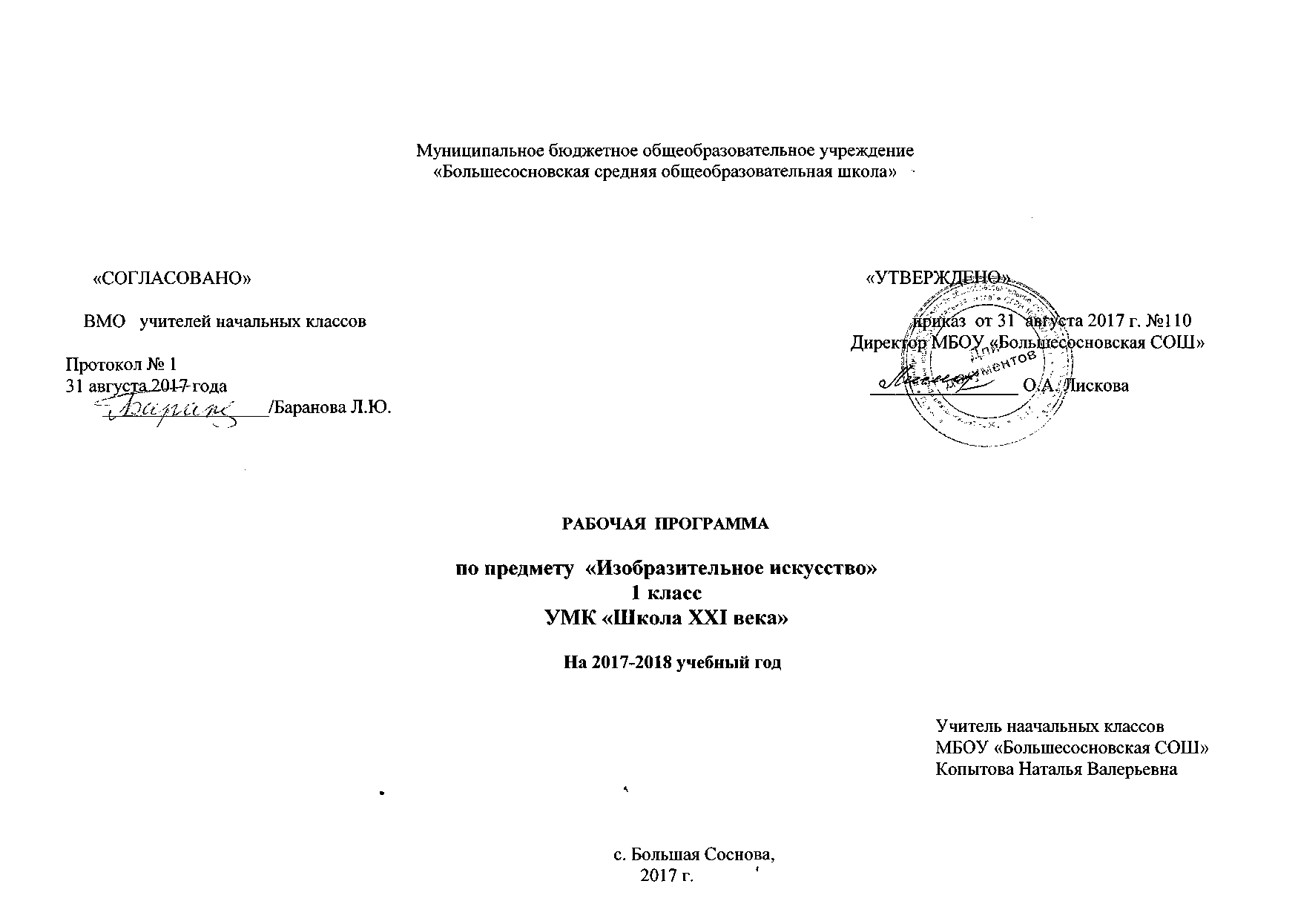       Рабочая программа составлена на основе авторской программы «Изобразительное искусство» (авторы: Л. Г. Савенкова, Е. А. Ермолинская), в рамках проекта «Начальная школа XXI века» (научный руководитель Н. Ф. Виноградова), в соответствии с требованиями федерального государственного образовательного стандарта начального общего образования (.).              Определяющими характеристиками данной программы являются интеграция искусств и полихудожественное развитие школьника. Структура, содержание, концептуальные положения творческого развития ребенка, учебные задачи, виды и формы работы с детьми, а также педагогические подходы и методологические основания программы опираются на концепцию образовательной области «Искусство», разработанной в Учреждении Российской академии образования «Институт художественного образования» Б.П. Юсовым.	Целью уроков изобразительного искусства в начальной школе является реализация фактора развития, формирование у детей целостного, гармоничного восприятия мира, активизация самостоятельной творческой деятельности, развитие интереса к природе и потребность в общении с искусством; формирование духовных начал личности, воспитание эмоциональной отзывчивости и культуры восприятия произведений профессионального и народного (изобразительного) искусства; нравственных и эстетических чувств; любви к родной природе, своему народу, к многонациональной культуре.Задачи изучения предмета «Изобразительное искусство»:воспитание устойчивого интереса к изобразительному творчеству; уважения к культуре и искусству разных народов, обогащение нравственных качеств, способности проявления себя в искусстве и формирование художественных и эстетических предпочтений; развитие творческого потенциала ребенка в условиях активизации воображения и фантазии, способности к эмоционально-чувственному восприятию окружающего мира природы и произведений разных видов искусства; развитие желания привносить в окружающую действительность красоту; навыков сотрудничества в художественной деятельности;освоение разных видов пластических искусств: живописи, графики, декоративно-прикладного искусства, архитектуры и дизайна; овладение выразительными средствами изобразительного искусства, языком графической грамоты и разными художественными материалами с опорой на возрастные интересы и предпочтения детей, их желания выразить в своем творчестве свои представления об окружающем мире;развитие опыта художественного восприятия произведений искусства.Фактор развития реализуется в программе посредством развития дифференцированного зрения, освоения выразительности художественно-образного языка изобразительного искусства, приоритетности самостоятельной художественно-творческой деятельности школьника, восприятия разных видов искусства. Основой всего педагогического процесса в преподавании изобразительного искусства является органическое единство учебного и воспитательного процессов в условиях интеграции и взаимодействия с другими образовательными дисциплинами.1 класс. Развитие умения наблюдать, замечать, переносить наблюдаемое в творческий продукт. Ребенок этого возраста отличается впечатлительностью и информативной всеядностью, интересом к разным каналам информации. Окружающий нас мир богат, многообразен и многолик. Начало освоения изобразительно искусства связано с формированием у детей умения наблюдать за окружающими предметами, природой, людьми, животными и насекомыми  (разнообразием цвета и формы, богатством звуков, особенностями ароматов и др.). Другой важной особенностью работы является развитие умения видеть, слышать и чувствовать; замечать и изучать предметный мир и природу; развивать чувство пространства и себя в мире окружающих предметов (я — часть мира). Практическая изобразительная задача первого года обучения — умение переносить наблюдения в творческий продукт. В этот период идет активная работа по освоению (формата) пространства листа.Включение в практическую деятельность заданий по ИКТ в этом возрасте способствует активному развитию зрительного (визуального) восприятия, повышению интереса к непосредственному окружению ребенка, формирует умение работать с дистанционными материалами и инструментами, изучению и сознательному использованию информации из различных источников (книги, журналы, видео-, фото- и киноматериалы, Интернет, реклама, газеты, словари и др.).Описание места учебного предмета в учебном плане            На  изучение  данного  предмета  в  1  классе  отводится  33ч. ( 33 учебные  недели  по  1 часу  в  неделю)Содержание учебного предмета1 классI. Развитие дифференцированного зрения: перевод наблюдаемого в художественную форму1.1. Изучение окружающего предметного мира и мира природы (связь изобразительного искусства с природой).1.2. Формирование представлений учащихся о происхождение искусства.Наскальная живопись, рисунки древних людей. Чем и как рисовали люди.Инструменты и художественные материалы современного художника. 1.3. Развитие наблюдательности, формирование умения передавать в цвете свое впечатление от увиденного в природе и окружающей действительности. 1.4. Освоение всей поверхности листа и ее гармоничное заполнение. Первые представления о композиции.1.5. Развитие представлений об основных направлениях: «вертикально», «горизонтально», «наклонно». Передача в рисунке наблюдаемого в действительности.1.6. Развитие интереса к разнообразию цвета, форм и настроений в природе и окружающей действительности. Изображение предметов в открытом пространстве.1.7. Развитие понятия зрительной глубины и ее передача в рисунке: выделение первого плана, главного элемента в композиции. 1.8. Развитие наблюдательности за изменениями в природе и окружающей жизни. Развитие представлений о пространстве в искусстве.1.9. Получение нового цвета путем смешения двух красок, выполнение плавных переходов одного цвета в другой. Наблюдение: как с помощью белой краски можно изменить цвет. 1.10. Развитие интереса к объектам животного мира природы. Наблюдение за красотой и выразительностью движений животных, птиц, рыб.1.11. Формирование представлений о рельефе. Лепка рельефа: развитие представлений о «ближе-ниже», «дальше-выше». Загораживание предметов в рисунке с сохранением их взаимного расположения: рядом, над, под.1.12. Развитие индивидуального чувства формы. 1.13. Передача движения в объеме, знакомство с понятием динамики. Формирование представлений о соразмерности изображаемых объектов. 1.14. Стилизация природных форм в декоративные. Освоение техники бумажной пластики1.15. Изображение по представлению с помощью разнообразных линий. По характеру начертания. Передача ощущения нереального сказочного пространства: предметы, люди в пространстве. 1.16. Конкретное, единичное в пространстве природы и жизни.1.17. Навыки работы гуашевыми красками. Развитие представлений о цвете в декоративном искусстве: цвет и краски. Цвет и форма в искусстве. Цвет и настроение.II. Развитие фантазии и воображения Преобразование наблюдаемого в жизни в творческий продукт. Развитие эстетических чувств ребенка, интереса к разнообразию цвета, форм, звуков, жестов, движений, запахов. Интонации в природе, искусстве и жизни и их отображение в творческих работах.2.1. Развитие ассоциативного мышления и освоение техники работы кистью и палочкой, «кляксографии».  2.2. Развитие представлений о контрастных и нюансных (сближенные) цветовых отношений. Передача сюжета в работе. Развитие умения порождать свой сюжет.2.3. Развитие ассоциативных форм мышления. Звуки окружающего мира. Передача настроения, впечатления от услышанного в цвето-музыкальных композициях.  2.4. Изображение движения. 2.5. Развитие интереса и внимания к цвету в живописи, звукам в музыке, словам в стихах, ритму, интонации. Развитие наблюдательности, умение видеть необычное в обычном.2.6. Связь между звуками в музыкальном произведении, словами в стихотворении и в прозе. Различение звуков природы и окружающего мира. Прогулки в лес, в парк, по городу, зоопарку.2.7. Скульптура как вид изобразительного искусства. Пластические мотивы в объемной форме.2.8. Работа с крупными формами. Конструирование замкнутого пространства. Создание глубинно-пространственной композиции, в том числе, по мотивам литературных произведений. 2.9. Творческая деятельность по оформлению помещения (интерьера).2.10. Форма и украшение в народном искусстве.2.11. Контраст и нюанс в цвете и форме, в словах, звуках музыки, настроении.III. Художественно-образное восприятие изобразительного искусства — музейная педагогика3.1. Изобразительное искусство в среде других искусств. Связь изобразительного искусства с действительностью. 3.2. Материалы и инструменты художника (холст, кисти, краски, карандаш, бумага, камень, металл, глина). 3.3. Представление о картине, рисунке, скульптуре, декоративной композиции, произведениях декоративно-прикладного искусства. Их эстетические особенности. 3.4. Наблюдение за изменениями цвета и настроения в природе, многообразие цветовых оттенков осенних листьев. Экскурсия в парк или лес.3.5. Представление работы художника-скульптора и о скульптуре. Скульптура в музее и вокруг нас. Образы людей и животных в скульптуре. Выразительность формы и силуэта в скульптуре.3.6. Знакомство с крупнейшими музеями России. Государственная Третьяковская галерея. Государственный Эрмитаж. Музей под открытым небом.	Тематический планПланируемые результаты освоения предметаЛичностные результаты освоения основной образовательной программы по изобразительному искусству:формирование понятия и представления о национальной культуре, о вкладе своего народа в культурное и художественное наследие мира;формирование интереса и уважительного отношения к культурам разных народов, иному мнению, истории и культуре других народов; развитие творческого потенциала ребенка, активизация воображения и фантазии; развитие этических чувств и эстетических потребностей, эмоционально-чувственного восприятия окружающего мира природы и произведений искусства; пробуждение и обогащение чувств ребенка, сенсорных способностей детей;воспитание интереса детей к самостоятельной творческой деятельности; развитие желания привносить в окружающую действительность красоту; развитие навыков сотрудничества в художественной деятельности. Метапредметные результаты освоения основной образовательной программы по изобразительному искусству: освоение способов решения проблем поискового характера; развитие продуктивного проектного мышления, творческого потенциала личности, способности оригинально мыслить и самостоятельно решать творческие задачи; развитие визуально-образного мышления, способности откликаться на происходящее в мире, в ближайшем окружении, формирование представлений о цикличности и ритме в жизни и в природе;развитие сознательного подхода к восприятию эстетического в действительности и искусстве, а также к собственной творческой деятельности;активное использование речевых, музыкальных, знаково-символических средств, информационных и коммуникационных технологий в решении творческих коммуникативных и познавательных задач, саморазвитие и самовыражение; накапливать знания и представления о разных видах искусства и их взаимосвязи;формирование способности сравнивать, анализировать, обобщать и переносить информацию с одного вида художественной деятельности на другой (с одного искусства на другое); формировать умение накапливать знания и развивать представления об искусстве и его истории; воспитание умения и готовности слушать собеседника и вести; развитие пространственного восприятия мира; формирование понятия о природном пространстве и среде разных народов; развитие интереса к искусству разных стран и народов; понимание связи народного искусства с окружающей природой, климатом, ландшафтом, традициями и особенностями региона; представлений об освоении человеком пространства Земли;освоение выразительных особенностей языка разных искусств; развитие интереса к различным видам искусства; формирование у детей целостного, гармоничного восприятия мира, воспитание эмоциональной отзывчивости и культуры восприятия произведений профессионального и народного искусства;  воспитание нравственных и эстетических чувств; любви к народной природе, своему народу, к многонациональной культуре;формирование первых представлений о пространстве как о среде (все существует, живет и развивается в определенной среде), о связи каждого предмета (слова, звука) с тем окружением, в котором он находится.Предметные результаты освоения основной образовательной программы начального общего образования по изобразительному искусству должны отражать:формирование устойчивого интереса к изобразительному творчеству; способность воспринимать, понимать, переживать и ценить произведения изобразительного и других видов искусства;индивидуальное чувство формы и цвета в изобразительном искусстве, сознательное использование цвета и формы в творческих работах;развитость коммуникативного и художественно-образного мышления детей в условиях полихудожественного воспитания;проявление эмоциональной отзывчивости, развитие фантазии и воображения детей; использование в собственных творческих работах цветовых фантазий, форм, объемов, ритмов, композиционных решений и образов;сформированность представлений о видах пластических искусств, об их специфике; овладение выразительными особенностями языка пластических искусств (живописи, графики, декоративно-прикладного искусства, архитектуры и дизайна); умение воспринимать изобразительное искусство и выражать свое отношение к художественному произведению; использование изобразительных, поэтических и музыкальных образов при создании театрализованных композиций, художественных событий, импровизации по мотивам разных видов искусства.нравственные, эстетические, этические, общечеловеческие, культурологические, духовные аспекты воспитания на уроках изобразительного искусства.Требования к уровню подготовки учащихся  1 класса	Художественно-образное восприятие изобразительного искусства — музейная педагогикаВыпускник научится:• различать основные виды художественной деятельности (рисунок, живопись, скульптура, художественное конструирование и дизайн, декоративно-прикладное искусство) и участвовать в художественно-творческой деятельности, используя различные художественные материалы и приёмы работы с ними для передачи собственного замысла;• различать основные виды и жанры пластических искусств, понимать их специфику;• эмоционально-ценностно относиться к природе, человеку, обществу; различать и передавать в художественно-творческой деятельности характер, эмоциональные состояния и своё отношение к ним средствами художественного образного языка;• узнавать, воспринимать, описывать и эмоционально оценивать шедевры своего национального, российского и мирового искусства, изображающие природу, человека, различные стороны (разнообразие, красоту, трагизм и т. д.) окружающего мира и жизненных явлений;• приводить примеры ведущих художественных музеев России и художественных музеев своего региона, показывать на примерах их роль и назначение.Выпускник получит возможность научиться:• воспринимать произведения изобразительного искусства, участвовать в обсуждении их содержания и выразительных средств, различать сюжет и содержание в знакомых произведениях;• видеть проявления прекрасного в произведениях искусства (картины, архитектура, скульптура и т. д. в природе, на улице, в быту);• высказывать аргументированное суждение о художественных произведениях, изображающих природу и человека в различных эмоциональных состояниях.Развитие фантазии и воображенияВыпускник научится:• создавать простые композиции на заданную тему на плоскости и в пространстве;• использовать выразительные средства изобразительного искусства: композицию, форму, ритм, линию, цвет, объём, фактуру; различные художественные материалы для воплощения собственного художественно-творческого замысла;• различать основные и составные, тёплые и холодные цвета; изменять их эмоциональную напряжённость с помощью смешивания с белой и чёрной красками; использоватьих для передачи художественного замысла в собственной учебно-творческой деятельности;• создавать средствами живописи, графики, скульптуры, декоративно-прикладного искусства образ  человека: передавать на плоскости и в объёме пропорции лица, фигуры; передавать характерные черты внешнего облика, одежды, украшений человека;• наблюдать, сравнивать, сопоставлять и анализировать пространственную форму предмета; изображать предметы различной формы; использовать простые формы для созданиявыразительных образов в живописи, скульптуре, графике, художественном конструировании;• использовать декоративные элементы, геометрические, растительные узоры для украшения своих изделий и предметов быта; использовать ритм и стилизацию форм для создания орнамента; передавать в собственной художественно-творческой деятельности специфику стилистики произведений народных художественных промыслов в России (с учётом местных условий).Выпускник получит возможность научиться:• пользоваться средствами выразительности языка живописи, графики, скульптуры, декоративно-прикладного искусства, художественного конструирования в собственной  художественно-творческой деятельности; передавать разнообразные эмоциональные состояния, используя различные оттенки цвета, при создании живописных композиций на заданные темы;• моделировать новые формы, различные ситуации путём трансформации известного, создавать новые образы природы, человека, фантастического существа и построек средствами изобразительного искусства и компьютерной графики;• выполнять простые рисунки и орнаментальные композиции, используя язык компьютерной графики в программе Paint.Развитие дифференцированного зрения: перевод наблюдаемого в художественную формуВыпускник научится:• осознавать значимые темы искусства и отражать их в собственной художественно-творческой деятельности;• выбирать художественные материалы, средства художественной выразительности для создания образов природы, человека, явлений и передачи своего отношения к ним; решать художественные задачи (передавать характер и намерения объекта — природы, человека, сказочного героя, предмета, явления и т. д. — в живописи, графике и скульптуре, выражая своё отношение к качествам данного объекта) с опорой на правила перспективы, цветоведения, усвоенные способы действия.Выпускник получит возможность научиться:• видеть, чувствовать и изображать красоту и разнообразие природы, человека, зданий, предметов;• понимать и передавать в художественной работе разницу представлений о красоте человека в разных культурах мира, проявлять терпимость к другим вкусам и мнениям;• изображать пейзажи, натюрморты, портреты, выражая к ним своё отношение;• изображать многофигурные композиции на значимые жизненные темы и участвовать в коллективных работах на эти темы.			Критерии и нормы оценки знаний обучающихся	Обучение изобразительному искусству в 1 классе строится без отметок.	          Личностные планируемые результаты отражают систему ценностных ориентаций младшего школьника, его отношение к изучаемой образовательной области, личностные качества, которые появляются и совершенствуются с помощью курса «Изобразительное искусство». Эти результаты не подлежат итоговой оценке в виде отметки и не являются критерием перевода учащегося в основную школу. Критерии оценки устных индивидуальных и фронтальных ответовАктивность участия.Умение собеседника прочувствовать суть вопроса.Искренность ответов, их развернутость, образность, аргументированность.Самостоятельность.Оригинальность суждений.Критерии и система оценки творческой работыКак решена композиция: правильное решение композиции, предмета, орнамента (как организована плоскость листа, как согласованы между собой все компоненты изображения, как выражена общая идея и содержание).Владение техникой: как ученик пользуется художественными материалами, как использует выразительные художественные средства в выполнении задания.Общее впечатление от работы. Оригинальность, яркость и эмоциональность созданного образа, чувство меры в оформлении и соответствие оформления  работы. Аккуратность всей работы.Из всех этих компонентов складывается общая оценка работы обучающегося.Формы контроля уровня обученностиВикториныКроссвордыОтчетные выставки творческих  (индивидуальных и коллективных) работТестированиеУчебно - методический комплектПрограмма обеспечена учебно-методическим комплектом УМК «Начальная школа ХХI века»: Изобразительное искусство: 1 класс:  учебник для учащихся общеобразовательных учреждений / Л.Г.Савенкова, Е.А. Ермолинская. – М.: Вентана-Граф, 2011.Изобразительное искусство: 1 класс: рабочая  тетрадь для  учащихся  общеобразовательных  учреждений / Л.Г.Савенкова. Е.А. Ермолинская. – М.: Вентана-Граф. 2011.Учебно-методический  комплект  допущен  Министерством  образования  РФ  и  соответствует  федеральному  компоненту  государственных образовательных  стандартов  начального  общего  образования. /Сборник  программ  к  комплекту  учебников  «Начальная  школа  XXI  века»  - М.:  Вентана  - Граф,  2011./Методическое пособие: Изобразительное искусство: 1-4 класс: методическое пособие / Л.Г.Савенкова. – М.: Вентана-Граф. 2011.Изобразительное искусство: 1 класс: методические разработки уроков. Органайзер для учителя / Е.А. Ермолинская. – М.: Вентана-Граф. 2011.Изобразительное искусство: 1-4 класс: интегрированная программа / Л.Г.Савенкова. – М.: Вентана-Граф. 2011.Дидактические материалы:литературные произведения;музыкальные произведения;набор иллюстраций;дидактические игры;Технические средства обучения:Мультимедийный проектор.Компьютер.Экран.Календарно-тематическое планирование№Название темКол-во часов1Развитие дифференцированного зрения: перевод наблюдаемого в художественную форму162Развитие фантазии и воображения 113Художественно-образное восприятие изобразительного искусства — музейная педагогика6ИТОГО33№№Тема урокаКол-во часовКол-во часовТип урокаСодержание курса (содержательная линия ФГОС и программы)Планируемые результатыПланируемые результатыПланируемые результатыПланируемые результатыПланируемые результатыДата№№Тема урокаКол-во часовКол-во часовТип урокаСодержание курса (содержательная линия ФГОС и программы)ПредметныеМетапредметныеМетапредметныеЛичностныеЛичностныеДатаРазвитие дифференцированного зрения: перевод наблюдаемого в художественную форму (изо и окружающий мир) – 3 часаРазвитие дифференцированного зрения: перевод наблюдаемого в художественную форму (изо и окружающий мир) – 3 часаРазвитие дифференцированного зрения: перевод наблюдаемого в художественную форму (изо и окружающий мир) – 3 часаРазвитие дифференцированного зрения: перевод наблюдаемого в художественную форму (изо и окружающий мир) – 3 часаРазвитие дифференцированного зрения: перевод наблюдаемого в художественную форму (изо и окружающий мир) – 3 часаРазвитие дифференцированного зрения: перевод наблюдаемого в художественную форму (изо и окружающий мир) – 3 часаРазвитие дифференцированного зрения: перевод наблюдаемого в художественную форму (изо и окружающий мир) – 3 часаРазвитие дифференцированного зрения: перевод наблюдаемого в художественную форму (изо и окружающий мир) – 3 часаРазвитие дифференцированного зрения: перевод наблюдаемого в художественную форму (изо и окружающий мир) – 3 часаРазвитие дифференцированного зрения: перевод наблюдаемого в художественную форму (изо и окружающий мир) – 3 часаРазвитие дифференцированного зрения: перевод наблюдаемого в художественную форму (изо и окружающий мир) – 3 часаРазвитие дифференцированного зрения: перевод наблюдаемого в художественную форму (изо и окружающий мир) – 3 часаРазвитие дифференцированного зрения: перевод наблюдаемого в художественную форму (изо и окружающий мир) – 3 часа11Кто такой художник? Освоение техники работы кистью и красками. Работа на плоскости. 11Комбинированный урокОсобенности художественного творчества: художник и зритель. Изучение окружающего предметного мира и мира природы(связь изобразительного искусства с природой).Имеет представление об искусстве, о связи искусства с действительностью и объясняет это на доступном возрасту уровне.Самостоятельно мотивирует учебно-познавательный процесс. Описывает словами характер звуков, которые «живут» в различных уголках природы.Самостоятельно мотивирует учебно-познавательный процесс. Описывает словами характер звуков, которые «живут» в различных уголках природы.Целостно, гармонично воспринимает мир.Целостно, гармонично воспринимает мир.22Чем и как рисовали люди. Работа на плоскости.11Комбинированный урокОбразная сущность искусства. Формирование представлений о происхождении искусства.Анализирует и сравнивает произведения искусства по настроению, которое они вызывают, элементарно оценивает их с точки зрения эмоционального содержания.Понимает связь между звуками в музыкальном произведении, словами в поэзии и прозе.Понимает связь между звуками в музыкальном произведении, словами в поэзии и прозе.Проявляет интерес к окружающей природе, к наблюдениям за природными явлениями.Проявляет интерес к окружающей природе, к наблюдениям за природными явлениями.33Знакомство с палитрой. Создание своих цветов и оттенков. Работа на плоскости.11Комбинированный урокОбразная сущность искусства. Азбука искусства. Цвет. Развитие умения наблюдать за изменениями в природе, формирование умения передавать в цвете своё впечатление от увиденного в природе и окружающей действительности.Использует элементы импровизации для решения творческих задач.Умеет пересказывать небольшие тексты ( сказки, рассказы), вычленять сюжет, сочинять собственный сюжет, создавать мини рассказы по своему сюжету.Умеет пересказывать небольшие тексты ( сказки, рассказы), вычленять сюжет, сочинять собственный сюжет, создавать мини рассказы по своему сюжету.Умеет формулировать, осознавать, предавать своё настроение, впечатление от увиденного в природе, в окружающей действительности.Умеет формулировать, осознавать, предавать своё настроение, впечатление от увиденного в природе, в окружающей действительности.Художественно-образное восприятие изо (музейная педагогика)- 1 часХудожественно-образное восприятие изо (музейная педагогика)- 1 часХудожественно-образное восприятие изо (музейная педагогика)- 1 часХудожественно-образное восприятие изо (музейная педагогика)- 1 часХудожественно-образное восприятие изо (музейная педагогика)- 1 часХудожественно-образное восприятие изо (музейная педагогика)- 1 часХудожественно-образное восприятие изо (музейная педагогика)- 1 часХудожественно-образное восприятие изо (музейная педагогика)- 1 часХудожественно-образное восприятие изо (музейная педагогика)- 1 часХудожественно-образное восприятие изо (музейная педагогика)- 1 часХудожественно-образное восприятие изо (музейная педагогика)- 1 часХудожественно-образное восприятие изо (музейная педагогика)- 1 часХудожественно-образное восприятие изо (музейная педагогика)- 1 час4.4.Взаимосвязь изобразительного искусства с природой, жизнью и другими видами искусств.11Урок исследованиеОбразная сущность искусства. Значимые темы искусства. О чём говорит искусство? Искусство дарит людям красоту.Понимает влияние природного окружения на художественное творчество и природу как основу всей жизни человечества.Умеет сопоставить события, о которых идёт речь в произведении, с собственным жизненным опытом, выделяет общее и различное между ними.Умеет сопоставить события, о которых идёт речь в произведении, с собственным жизненным опытом, выделяет общее и различное между ними.Выражает свои чувства, выраженные состоянием природы.Выражает свои чувства, выраженные состоянием природы.Развитие дифференцированного зрения: перевод наблюдаемого в художественную форму (изо и окружающий мир) – 2 часаРазвитие дифференцированного зрения: перевод наблюдаемого в художественную форму (изо и окружающий мир) – 2 часаРазвитие дифференцированного зрения: перевод наблюдаемого в художественную форму (изо и окружающий мир) – 2 часаРазвитие дифференцированного зрения: перевод наблюдаемого в художественную форму (изо и окружающий мир) – 2 часаРазвитие дифференцированного зрения: перевод наблюдаемого в художественную форму (изо и окружающий мир) – 2 часаРазвитие дифференцированного зрения: перевод наблюдаемого в художественную форму (изо и окружающий мир) – 2 часаРазвитие дифференцированного зрения: перевод наблюдаемого в художественную форму (изо и окружающий мир) – 2 часаРазвитие дифференцированного зрения: перевод наблюдаемого в художественную форму (изо и окружающий мир) – 2 часаРазвитие дифференцированного зрения: перевод наблюдаемого в художественную форму (изо и окружающий мир) – 2 часаРазвитие дифференцированного зрения: перевод наблюдаемого в художественную форму (изо и окружающий мир) – 2 часаРазвитие дифференцированного зрения: перевод наблюдаемого в художественную форму (изо и окружающий мир) – 2 часаРазвитие дифференцированного зрения: перевод наблюдаемого в художественную форму (изо и окружающий мир) – 2 часаРазвитие дифференцированного зрения: перевод наблюдаемого в художественную форму (изо и окружающий мир) – 2 часа5 5 Художник-живописец. Первые представления о композиции. Работа на плоскости.Художник-живописец. Первые представления о композиции. Работа на плоскости.1Комбинированный урокВиды художественной деятельности: рисунок, живопись. Композиция. Отображение в живописи настроения, чувств автора. Развитие способности наблюдать за изменениями в природе, за цветом, настроением в природе и их отображением в картине. А. В, Лентулов, В. В. Кандинский, И. И. Левитан, Н. К. Рерих, П, Сезанн, К, Моне, Н, П. Крымов. Освоение жизненного пространства человека и животного.Фиксирует своё эмоциональное состояние, возникшее во время восприятия произведения искусства.Понимает и передаёт свои впечатления от услышанного, увиденного, прочитанного (в музыке, литературе, народной речи, разных видах и жанрах искусства).Понимает и передаёт свои впечатления от услышанного, увиденного, прочитанного (в музыке, литературе, народной речи, разных видах и жанрах искусства).Различает звуки окружающего мира (пение птиц, шум ветра и деревьев, стук дождя, жужжание насекомых, уличный гул, различные звуки машин, голоса людей в доме, в школе, в лесу).Различает звуки окружающего мира (пение птиц, шум ветра и деревьев, стук дождя, жужжание насекомых, уличный гул, различные звуки машин, голоса людей в доме, в школе, в лесу).6.6.Художник-график. Знакомство с разными художественными материалами (гуашью, пастелью, тушью, карандашом).Художник-график. Знакомство с разными художественными материалами (гуашью, пастелью, тушью, карандашом).1Комбинированный урокВиды художественной деятельности: рисунок, живопись. Рисунок. Линия - основа языка рисунка. многообразие линий. Форма. Развитие представления об основных направлениях: вертикально, горизонтально, наклонно. Передача в рисунке своих наблюдений.Выбирает выразительные средства для реализации творческого замысла.Умеет сопоставить события, о которых идёт речь в произведении, с собственным жизненным опытом, выделяет общее и различное между ними.Умеет сопоставить события, о которых идёт речь в произведении, с собственным жизненным опытом, выделяет общее и различное между ними.Имеет представление, что у каждого живого существа своё жизненное пространство.Имеет представление, что у каждого живого существа своё жизненное пространство.Развитие фантазии и воображения – 1 часРазвитие фантазии и воображения – 1 часРазвитие фантазии и воображения – 1 часРазвитие фантазии и воображения – 1 часРазвитие фантазии и воображения – 1 часРазвитие фантазии и воображения – 1 часРазвитие фантазии и воображения – 1 часРазвитие фантазии и воображения – 1 часРазвитие фантазии и воображения – 1 часРазвитие фантазии и воображения – 1 часРазвитие фантазии и воображения – 1 часРазвитие фантазии и воображения – 1 часРазвитие фантазии и воображения – 1 час7Фломастеры. Придумываем, сочиняем, творим. Работа на плоскости.Фломастеры. Придумываем, сочиняем, творим. Работа на плоскости.Фломастеры. Придумываем, сочиняем, творим. Работа на плоскости.1Комбинированный урокФорма. Развитие интереса и внимания к цвету в живописи, звукам в музыке, словам в стихах, ритму, интонации. Развитие наблюдательности, умения видеть необычное в обычном.Развивает предложенную сюжетную линию (сочинение общей сказки пьесы и т. п.).Развивает предложенную сюжетную линию (сочинение общей сказки пьесы и т. п.).Пополняет словарный запас. Умеет проектировать (планировать) самостоятельную деятельность в соответствии с предлагаемой учебной задачей.Пополняет словарный запас. Умеет проектировать (планировать) самостоятельную деятельность в соответствии с предлагаемой учебной задачей.Самостоятельно мотивирует свою деятельность, определяет цель работы (задания) и выделяет её этапы.2.Художественно-образное восприятие изо (музейная педагогика)- 1 час2.Художественно-образное восприятие изо (музейная педагогика)- 1 час2.Художественно-образное восприятие изо (музейная педагогика)- 1 час2.Художественно-образное восприятие изо (музейная педагогика)- 1 час2.Художественно-образное восприятие изо (музейная педагогика)- 1 час2.Художественно-образное восприятие изо (музейная педагогика)- 1 час2.Художественно-образное восприятие изо (музейная педагогика)- 1 час2.Художественно-образное восприятие изо (музейная педагогика)- 1 час2.Художественно-образное восприятие изо (музейная педагогика)- 1 час2.Художественно-образное восприятие изо (музейная педагогика)- 1 час2.Художественно-образное восприятие изо (музейная педагогика)- 1 час2.Художественно-образное восприятие изо (музейная педагогика)- 1 час2.Художественно-образное восприятие изо (музейная педагогика)- 1 час8.Идём в музей. Художник-скульптор. Скульпторы в музее и вокруг нас.Идём в музей. Художник-скульптор. Скульпторы в музее и вокруг нас.Идём в музей. Художник-скульптор. Скульпторы в музее и вокруг нас.1ЭкскурсияСкульптура. Объём - основа языка скульптуры. Элементарные приёмы работы пластическими скульптурными материалами для создания выразительного образа. Красота человека и животных, выраженная средствами скульптуры. Искусство дарит людям красоту. Материалы и инструменты Художника-скульптора. Портрет в скульптуре. Микеланджело, В. И. Мухина, Ф. Ф. Каменский, А. М. Матвеев.Активно участвует в обсуждении роли искусства в жизни общества и человека. Понимает влияние природного окружения на художественное творчество и природу как основу всей жизни человечества. Активно участвует в обсуждении роли искусства в жизни общества и человека. Понимает влияние природного окружения на художественное творчество и природу как основу всей жизни человечества. Умеет проектировать (планировать) самостоятельную деятельность в соответствии с предлагаемой учебной задачей.Умеет проектировать (планировать) самостоятельную деятельность в соответствии с предлагаемой учебной задачей.Умеет доводить работу до конца. 2.Развитие дифференцированного зрения: перевод наблюдаемого в художественную форму (изо и окружающий мир) –4 часа 2.Развитие дифференцированного зрения: перевод наблюдаемого в художественную форму (изо и окружающий мир) –4 часа 2.Развитие дифференцированного зрения: перевод наблюдаемого в художественную форму (изо и окружающий мир) –4 часа 2.Развитие дифференцированного зрения: перевод наблюдаемого в художественную форму (изо и окружающий мир) –4 часа 2.Развитие дифференцированного зрения: перевод наблюдаемого в художественную форму (изо и окружающий мир) –4 часа 2.Развитие дифференцированного зрения: перевод наблюдаемого в художественную форму (изо и окружающий мир) –4 часа 2.Развитие дифференцированного зрения: перевод наблюдаемого в художественную форму (изо и окружающий мир) –4 часа 2.Развитие дифференцированного зрения: перевод наблюдаемого в художественную форму (изо и окружающий мир) –4 часа 2.Развитие дифференцированного зрения: перевод наблюдаемого в художественную форму (изо и окружающий мир) –4 часа 2.Развитие дифференцированного зрения: перевод наблюдаемого в художественную форму (изо и окружающий мир) –4 часа 2.Развитие дифференцированного зрения: перевод наблюдаемого в художественную форму (изо и окружающий мир) –4 часа 2.Развитие дифференцированного зрения: перевод наблюдаемого в художественную форму (изо и окружающий мир) –4 часа 2.Развитие дифференцированного зрения: перевод наблюдаемого в художественную форму (изо и окружающий мир) –4 часа9.Лепка рельефа на свободную тему. Работа в объёме и пространстве.  Лепка рельефа на свободную тему. Работа в объёме и пространстве.  Лепка рельефа на свободную тему. Работа в объёме и пространстве.  1Урок-практикумСкульптура. Объём - основа языка скульптуры. Выразительность объёмных композиций. Формирование представления о рельефе. Лепка рельефа: развитие понятий «ближе - ниже», «дальше – выше». Загораживание предметов в рисунке с сохранением их взаимного расположения: рядом, над, под.Выбирает выразительные средства для реализации творческого замысла.Выбирает выразительные средства для реализации творческого замысла.Умеет критически оценивать результат своей работы и работы одноклассников на основе приобретённых знаний.Умеет критически оценивать результат своей работы и работы одноклассников на основе приобретённых знаний.Предвидит результат своей деятельности.10.Времена года. Тёплые и холодные цвета. Работа на плоскости.Времена года. Тёплые и холодные цвета. Работа на плоскости.Времена года. Тёплые и холодные цвета. Работа на плоскости.1Комбинированный урокВиды художественной деятельности. Живопись. Образы природы в живописи. Тёплые и холодные цвета. Азбука искусства. Эмоциональные возможности цвета. О чём говорит искусство?  Пейзажи родной природы.Выбирает выразительные средства для реализации творческого замысла.Выбирает выразительные средства для реализации творческого замысла.Умеет применять приобретённые знания по одному предмету при изучении других общеобразовательных дисциплин.Умеет применять приобретённые знания по одному предмету при изучении других общеобразовательных дисциплин.Адекватно оценивает результат своей деятельности.11.Времена года. Основные и составные цвета. Понятие оттенка. Работа на плоскости. Времена года. Основные и составные цвета. Понятие оттенка. Работа на плоскости. Времена года. Основные и составные цвета. Понятие оттенка. Работа на плоскости. 1Комбинированный урокВиды художественной деятельности. Живопись. Основные и составные цвета. Азбука искусства. Композиция. Цвет. О чём говорит искусство? Разница в изображении природы в разное время года, в различную погоду. Фиксирует своё эмоциональное состояние, возникшее во время восприятия произведения искусства.Фиксирует своё эмоциональное состояние, возникшее во время восприятия произведения искусства.Умеет выполнять по образцу и самостоятельно действия при решении отдельных учебно-творческих задач.Умеет выполнять по образцу и самостоятельно действия при решении отдельных учебно-творческих задач.Умеет работать в коллективе.12.Освоение техники бумажной пластики. Аппликация. Декоративно-прикладное искусство.Освоение техники бумажной пластики. Аппликация. Декоративно-прикладное искусство.Освоение техники бумажной пластики. Аппликация. Декоративно-прикладное искусство.1Комбинированный урокОвладение элементарными навыками бумагопластики. Стилизация природных форм как приём их перевода в декоративные. Великий художник – природа. Изображение единичных предметов. Ажурные листья с чёткими прожилками. Листья для волшебного дерева.Обосновывает своё суждение, подбирает слова для характеристики своего эмоционального состояния и героя произведения искусства.Обосновывает своё суждение, подбирает слова для характеристики своего эмоционального состояния и героя произведения искусства.Умеет проводить самостоятельные исследования.Умеет проводить самостоятельные исследования.Умеет работать индивидуально и в малых группах.Художественно-образное восприятие изо (музейная педагогика)- 1 часХудожественно-образное восприятие изо (музейная педагогика)- 1 часХудожественно-образное восприятие изо (музейная педагогика)- 1 часХудожественно-образное восприятие изо (музейная педагогика)- 1 часХудожественно-образное восприятие изо (музейная педагогика)- 1 часХудожественно-образное восприятие изо (музейная педагогика)- 1 часХудожественно-образное восприятие изо (музейная педагогика)- 1 часХудожественно-образное восприятие изо (музейная педагогика)- 1 часХудожественно-образное восприятие изо (музейная педагогика)- 1 часХудожественно-образное восприятие изо (музейная педагогика)- 1 часХудожественно-образное восприятие изо (музейная педагогика)- 1 часХудожественно-образное восприятие изо (музейная педагогика)- 1 часХудожественно-образное восприятие изо (музейная педагогика)- 1 час13.Мастерская художника. Экскурсия в творческую мастерскую художника.Мастерская художника. Экскурсия в творческую мастерскую художника.Мастерская художника. Экскурсия в творческую мастерскую художника.1Урок экскурсияВосприятие произведений искусства. Художник и зритель. Представление о роли изобразительных искусств в повседневной жизни человека. О чём говорит искусство?  Искусство дарит людям красоту. Материалы и инструменты художника (холст, кисти, краски, карандаш, бумага, камень, металл, глина).Понимает влияние природного окружения на художественное творчество и природу как основу всей жизни человечества.Понимает влияние природного окружения на художественное творчество и природу как основу всей жизни человечества.Умеет проектировать (планировать) самостоятельную деятельность в соответствии с предлагаемой учебной задачей.Умеет проектировать (планировать) самостоятельную деятельность в соответствии с предлагаемой учебной задачей.Слушает и слышит собеседника, ведёт и поддерживает диалог, аргументировано отстаивает собственное мнение. Развитие фантазии и воображения – 1 часРазвитие фантазии и воображения – 1 часРазвитие фантазии и воображения – 1 часРазвитие фантазии и воображения – 1 часРазвитие фантазии и воображения – 1 часРазвитие фантазии и воображения – 1 часРазвитие фантазии и воображения – 1 часРазвитие фантазии и воображения – 1 часРазвитие фантазии и воображения – 1 часРазвитие фантазии и воображения – 1 часРазвитие фантазии и воображения – 1 часРазвитие фантазии и воображения – 1 часРазвитие фантазии и воображения – 1 час14.Художник-архитектор. Конструирование замкнутого пространства. Работа в объёме и на плоскости.Художник-архитектор. Конструирование замкнутого пространства. Работа в объёме и на плоскости.Художник-архитектор. Конструирование замкнутого пространства. Работа в объёме и на плоскости.1Комбинированный урокХудожественное конструирование и дизайн. Азбука искусства. Объём. Форма. Образы архитектуры и декоративно-прикладного искусства. Проектирование окружающей среды. Макеты, этюды, конструкции из бумаги «Детская игровая площадка». Работа в группах по 3-4 человека. Использование в композиции игрушек, созданных из бумаги на основе упаковки. Работа над интерьером и его украшением. Создание дома для «себя» или для любимой куклы. Работа в группах по 3-5 человек.Распознаёт выразительные средства, использованные автором для создания художественного образа, выражения идеи произведения.Распознаёт выразительные средства, использованные автором для создания художественного образа, выражения идеи произведения.Самостоятельно мотивирует свою деятельность, определяет цели работы (задания) и выделяет её этапы.Самостоятельно мотивирует свою деятельность, определяет цели работы (задания) и выделяет её этапы.Самостоятельно мотивирует свою деятельность, определяет цели работы (задания) и выделяет её этапы.Художественно-образное восприятие изо (музейная педагогика)- 1 часХудожественно-образное восприятие изо (музейная педагогика)- 1 часХудожественно-образное восприятие изо (музейная педагогика)- 1 часХудожественно-образное восприятие изо (музейная педагогика)- 1 часХудожественно-образное восприятие изо (музейная педагогика)- 1 часХудожественно-образное восприятие изо (музейная педагогика)- 1 часХудожественно-образное восприятие изо (музейная педагогика)- 1 часХудожественно-образное восприятие изо (музейная педагогика)- 1 часХудожественно-образное восприятие изо (музейная педагогика)- 1 часХудожественно-образное восприятие изо (музейная педагогика)- 1 часХудожественно-образное восприятие изо (музейная педагогика)- 1 часХудожественно-образное восприятие изо (музейная педагогика)- 1 часХудожественно-образное восприятие изо (музейная педагогика)- 1 час15.Идём в музей. Экскурсия или просмотр видео фильма.Идём в музей. Экскурсия или просмотр видео фильма.Идём в музей. Экскурсия или просмотр видео фильма.1Урок экскурсияВиды художественной деятельности. Восприятие произведений искусства. Ведущие художественные музеи России. Восприятие и эмоциональная оценка шедевров русского и мирового искусства. Опыт художественно-творческой деятельности. Участие в обсуждении содержания и выразительных средств произведений изобразительного искусства, выражение своего отношения к произведению.Выражает в беседе своё отношение к произведениям разных видов искусства (изобразительного, музыкального, хореографии, литературы), понимает специфику выразительного языка каждого из них.Выражает в беседе своё отношение к произведениям разных видов искусства (изобразительного, музыкального, хореографии, литературы), понимает специфику выразительного языка каждого из них.Ставит учебную задачу и контролирует её выполнение. Умеет доводить работу до конца.Ставит учебную задачу и контролирует её выполнение. Умеет доводить работу до конца.Предвидит результат своей деятельности.Развитие дифференцированного зрения: перевод наблюдаемого в художественную форму (изо и окружающий мир) –2 часаРазвитие дифференцированного зрения: перевод наблюдаемого в художественную форму (изо и окружающий мир) –2 часаРазвитие дифференцированного зрения: перевод наблюдаемого в художественную форму (изо и окружающий мир) –2 часаРазвитие дифференцированного зрения: перевод наблюдаемого в художественную форму (изо и окружающий мир) –2 часаРазвитие дифференцированного зрения: перевод наблюдаемого в художественную форму (изо и окружающий мир) –2 часаРазвитие дифференцированного зрения: перевод наблюдаемого в художественную форму (изо и окружающий мир) –2 часаРазвитие дифференцированного зрения: перевод наблюдаемого в художественную форму (изо и окружающий мир) –2 часаРазвитие дифференцированного зрения: перевод наблюдаемого в художественную форму (изо и окружающий мир) –2 часаРазвитие дифференцированного зрения: перевод наблюдаемого в художественную форму (изо и окружающий мир) –2 часаРазвитие дифференцированного зрения: перевод наблюдаемого в художественную форму (изо и окружающий мир) –2 часаРазвитие дифференцированного зрения: перевод наблюдаемого в художественную форму (изо и окружающий мир) –2 часаРазвитие дифференцированного зрения: перевод наблюдаемого в художественную форму (изо и окружающий мир) –2 часаРазвитие дифференцированного зрения: перевод наблюдаемого в художественную форму (изо и окружающий мир) –2 часа16. Художник-прикладник. Работа на плоскости.  Художник-прикладник. Работа на плоскости.  Художник-прикладник. Работа на плоскости.  1Комбинированный урокДекоративно-прикладное искусство. Истоки декоративно-прикладного искусства и его роль в жизни человека. Азбука искусства. Развитие индивидуального чувства формы. Конкретное, единичное в пространстве природе и жизни. Развитие представления о цвете в декоративном искусстве: цвет и краски. Цвет и форма в искусстве. Цвет и настроение. Выполнение декоративного фриза. Освоение навыков работы гуашевыми красками. Создание фантастических композиций по представлению: «Пение стрекоз», «лунные цветы», «Морские звуки». Освоение работы с бумагой. Аппликация на основе неожиданных цветовых отношений.Понимает зависимость народного искусства от природных и климатических особенностей местности, его связь с культурными традициями, мировоззрением народа.Понимает зависимость народного искусства от природных и климатических особенностей местности, его связь с культурными традициями, мировоззрением народа.Самостоятельно мотивирует свою деятельность, определяет цели работы (задания) и выделяет её этапы.Самостоятельно мотивирует свою деятельность, определяет цели работы (задания) и выделяет её этапы.Адекватно оценивает результат своей деятельности.17.Делаем игрушки сами. Работа в объёмеДелаем игрушки сами. Работа в объёмеДелаем игрушки сами. Работа в объёме1Урок-практикумХудожественное конструирование и дизайн. Опыт художественно-творческой деятельности. Овладение элементарными навыками лепки. Стилизация в изобразительном искусстве. Изображение по материалам наблюдений. Передача движения в объёме, знакомство с понятием динамики. Формирование представлений о соразмерности изображаемых объектов. Использование в декоративной лепке готовых форм (каркас) - композиция «Ярмарка игрушек».Выбирает выразительные средства для реализации творческого замысла.Выбирает выразительные средства для реализации творческого замысла.Умеет проектировать (планировать) самостоятельную деятельность в соответствии с предлагаемой учебной задачей.Умеет проектировать (планировать) самостоятельную деятельность в соответствии с предлагаемой учебной задачей.Умеет работать в коллективе.Развитие фантазии и воображения – 1 часРазвитие фантазии и воображения – 1 часРазвитие фантазии и воображения – 1 часРазвитие фантазии и воображения – 1 часРазвитие фантазии и воображения – 1 часРазвитие фантазии и воображения – 1 часРазвитие фантазии и воображения – 1 часРазвитие фантазии и воображения – 1 часРазвитие фантазии и воображения – 1 часРазвитие фантазии и воображения – 1 часРазвитие фантазии и воображения – 1 часРазвитие фантазии и воображения – 1 часРазвитие фантазии и воображения – 1 час18.Кляксография. Освоение техники работы «от пятна». Работа на плоскости.  Импровизация.Кляксография. Освоение техники работы «от пятна». Работа на плоскости.  Импровизация.Кляксография. Освоение техники работы «от пятна». Работа на плоскости.  Импровизация.1Комбинированный урокВиды художественной деятельности. Красота и разнообразие природы, человека, зданий, предметов, выраженные средствами рисунка. Опыт художественно-творческой деятельности. Развитие ассоциативного мышления. Освоение техники работы кистью и палочкой, «кляксографии». Освоение техник работы «от пятна» и «по сырому».Развивает предложенную сюжетную линию (сочинение общей сказки пьесы и т. п.).Развивает предложенную сюжетную линию (сочинение общей сказки пьесы и т. п.).Умеет критически оценивать результат своей работы и работы одноклассников на основе приобретённых знаний.Умеет критически оценивать результат своей работы и работы одноклассников на основе приобретённых знаний.Самостоятельно мотивирует свою деятельность, определяет цели работы (задания) и выделяет её этапы.Развитие дифференцированного зрения: перевод наблюдаемого в художественную форму (изо и окружающий мир) –4 часаРазвитие дифференцированного зрения: перевод наблюдаемого в художественную форму (изо и окружающий мир) –4 часаРазвитие дифференцированного зрения: перевод наблюдаемого в художественную форму (изо и окружающий мир) –4 часаРазвитие дифференцированного зрения: перевод наблюдаемого в художественную форму (изо и окружающий мир) –4 часаРазвитие дифференцированного зрения: перевод наблюдаемого в художественную форму (изо и окружающий мир) –4 часаРазвитие дифференцированного зрения: перевод наблюдаемого в художественную форму (изо и окружающий мир) –4 часаРазвитие дифференцированного зрения: перевод наблюдаемого в художественную форму (изо и окружающий мир) –4 часаРазвитие дифференцированного зрения: перевод наблюдаемого в художественную форму (изо и окружающий мир) –4 часаРазвитие дифференцированного зрения: перевод наблюдаемого в художественную форму (изо и окружающий мир) –4 часаРазвитие дифференцированного зрения: перевод наблюдаемого в художественную форму (изо и окружающий мир) –4 часаРазвитие дифференцированного зрения: перевод наблюдаемого в художественную форму (изо и окружающий мир) –4 часаРазвитие дифференцированного зрения: перевод наблюдаемого в художественную форму (изо и окружающий мир) –4 часаРазвитие дифференцированного зрения: перевод наблюдаемого в художественную форму (изо и окружающий мир) –4 часа19.Какие бывают картины: пейзаж. Работа на плоскости.  Какие бывают картины: пейзаж. Работа на плоскости.  Какие бывают картины: пейзаж. Работа на плоскости.  1Урок исследованиеВиды художественной деятельности. Жанр пейзажа. Опыт художественно-творческой деятельности. Формирование представления о рельефе. Развитие понятий «ближе - ниже», «дальше – выше». Загораживание предметов в рисунке с сохранением их взаимного расположения: рядом, над, под.Анализирует и сравнивает произведения искусства по настроению, которое они вызывают, элементарно оценивает их с точки зрения эмоционального содержания.Анализирует и сравнивает произведения искусства по настроению, которое они вызывают, элементарно оценивает их с точки зрения эмоционального содержания.Умеет проектировать (планировать) самостоятельную деятельность в соответствии с предлагаемой учебной задачей.Умеет проектировать (планировать) самостоятельную деятельность в соответствии с предлагаемой учебной задачей.Целостно, гармонично воспринимает мир.20.Какие бывают картины: портрет. Работа на плоскости.  Какие бывают картины: портрет. Работа на плоскости.  Какие бывают картины: портрет. Работа на плоскости.  1Урок применения полученных знанийВиды художественной деятельности. Образ человека в живописи. Жанр портрета. Опыт художественно-творческой деятельности. Человек и человеческие взаимоотношения. Композиция и порядок изображения портрета. Пропорции лица человека.Имеет представление об искусстве, о связи искусства с действительностью и объясняет это на доступном возрасту уровне.Имеет представление об искусстве, о связи искусства с действительностью и объясняет это на доступном возрасту уровне.Умеет критически оценивать результат своей работы и работы одноклассников на основе приобретённых знаний.Умеет критически оценивать результат своей работы и работы одноклассников на основе приобретённых знаний.Проявляет интерес к окружающей природе, к наблюдениям за природными явлениями.21.Какие бывают картины: сюжет. Работа на плоскости.  Какие бывают картины: сюжет. Работа на плоскости.  Какие бывают картины: сюжет. Работа на плоскости.  1Комбинированный урокВиды художественной деятельности. Красота и разнообразие природы, человека, зданий, предметов, выраженные средствами рисунка. Опыт художественно-творческой деятельности. Передача сюжета в работе. Развитие умения выстраивать свой сюжет. Соотношение земли, неба; выделение главного предмета в композиции. Создание картинФиксирует своё эмоциональное состояние, возникшее во время восприятия произведения искусства.Фиксирует своё эмоциональное состояние, возникшее во время восприятия произведения искусства.Умеет находить нужную информацию в Интернете.Умеет находить нужную информацию в Интернете.Умеет формулировать, осознавать, предавать своё настроение, впечатление от увиденного в природе, в окружающей действительности.22.Какие бывают картины: натюрморт. Работа на плоскости.  Какие бывают картины: натюрморт. Работа на плоскости.  Какие бывают картины: натюрморт. Работа на плоскости.  1Урок изучения нового материалаВиды художественной деятельности. Жанр натюрморта. Азбука искусства. Композиция. Творческая деятельность по оформлению помещения (интерьера). Рисование с натуры предметов разной формы в сравнении с другими предметами. Выделение главного предмета в композиции.Высказывает предположения о сюжете по иллюстрации (самостоятельное развитие сюжета), рассказывает о своём любимом произведении искусства, герое, картине, спектакле, книге.Высказывает предположения о сюжете по иллюстрации (самостоятельное развитие сюжета), рассказывает о своём любимом произведении искусства, герое, картине, спектакле, книге.Участвует в тематических обсуждениях и выражает свои предложения.Участвует в тематических обсуждениях и выражает свои предложения.Выражает свои чувства, вызванные состоянием природы.Художественно-образное восприятие изо (музейная педагогика)- 1 часХудожественно-образное восприятие изо (музейная педагогика)- 1 часХудожественно-образное восприятие изо (музейная педагогика)- 1 часХудожественно-образное восприятие изо (музейная педагогика)- 1 часХудожественно-образное восприятие изо (музейная педагогика)- 1 часХудожественно-образное восприятие изо (музейная педагогика)- 1 часХудожественно-образное восприятие изо (музейная педагогика)- 1 часХудожественно-образное восприятие изо (музейная педагогика)- 1 часХудожественно-образное восприятие изо (музейная педагогика)- 1 часХудожественно-образное восприятие изо (музейная педагогика)- 1 часХудожественно-образное восприятие изо (музейная педагогика)- 1 часХудожественно-образное восприятие изо (музейная педагогика)- 1 часХудожественно-образное восприятие изо (музейная педагогика)- 1 час23.Идём в музей. Жанры изобразительного искусства. Работа на плоскости.  Идём в музей. Жанры изобразительного искусства. Работа на плоскости.  Идём в музей. Жанры изобразительного искусства. Работа на плоскости.  1Урок экскурсияВиды художественной деятельности. Жанры изобразительного искусства. Азбука искусства. Эмоциональные возможности цвета. Изобразительное искусство среди других искусств. Связь изобразительного искусства с действительностью. Представление о картине, рисунке, скульптуре, декоративной композиции, произведениях декоративно-прикладного искусства, их эстетических особенностях. Жанры изобразительного искусства: пейзаж, натюрморт, портрет; бытовой и исторический жанры. Знакомство с художниками: А. М. Герасимов, Р. Р. Фальк, А. Г. Венецианов, Э. Дега, К. С. Петров-Водкин, А. Матисс, И, Э. Грабарь, Н. К, Рерих.Наблюдает, воспринимает и эмоционально оценивает картину, рисунок, скульптуру, декоративные украшения изделий прикладного искусства. Участвует в беседах о красоте пейзажа в природе и искусстве; об отображении времён года в пейзажной живописи,  в музыке и поэзии.Наблюдает, воспринимает и эмоционально оценивает картину, рисунок, скульптуру, декоративные украшения изделий прикладного искусства. Участвует в беседах о красоте пейзажа в природе и искусстве; об отображении времён года в пейзажной живописи,  в музыке и поэзии.Выражает своё отношение и объясняет роль и значение искусства в жизни.Выражает своё отношение и объясняет роль и значение искусства в жизни.Самостоятельно мотивирует свою деятельность, определяет цели работы (задания) и выделяет её этапы.Развитие фантазии и воображения – 3 часаРазвитие фантазии и воображения – 3 часаРазвитие фантазии и воображения – 3 часаРазвитие фантазии и воображения – 3 часаРазвитие фантазии и воображения – 3 часаРазвитие фантазии и воображения – 3 часаРазвитие фантазии и воображения – 3 часаРазвитие фантазии и воображения – 3 часаРазвитие фантазии и воображения – 3 часаРазвитие фантазии и воображения – 3 часаРазвитие фантазии и воображения – 3 часаРазвитие фантазии и воображения – 3 часаРазвитие фантазии и воображения – 3 часа24.Иллюстрация: рисунок в книге. Работа на плоскости.  Иллюстрация: рисунок в книге. Работа на плоскости.  Иллюстрация: рисунок в книге. Работа на плоскости.  1Комбинированный урокДекоративно-прикладное искусство. Сказочные образы. Азбука искусства. Композиция. Форма и украшение в народном искусстве. Работа с литературными сказочными произведениями. Создание композиции помещения, сада. Строения в природной среде по описанию в сказке.Наблюдает, воспринимает и эмоционально оценивает картину, рисунок, скульптуру, декоративные украшения изделий прикладного искусства. Участвует в беседах о красоте пейзажа в природе и искусстве; об отображении времён года в пейзажной живописи,  в музыке и поэзии.Наблюдает, воспринимает и эмоционально оценивает картину, рисунок, скульптуру, декоративные украшения изделий прикладного искусства. Участвует в беседах о красоте пейзажа в природе и искусстве; об отображении времён года в пейзажной живописи,  в музыке и поэзии.Умеет пересказывать небольшие тексты ( сказки, рассказы), вычленять сюжет, сочинять собственный сюжет, создавать мини рассказы по своему сюжету.Умеет пересказывать небольшие тексты ( сказки, рассказы), вычленять сюжет, сочинять собственный сюжет, создавать мини рассказы по своему сюжету.Предвидит результат своей деятельности.25.Природа – великий художник. Работа на плоскости.  Природа – великий художник. Работа на плоскости.  Природа – великий художник. Работа на плоскости.  1Комбинированный урокВиды художественной деятельности. Красота и разнообразие природы, человека, зданий, предметов, выраженные средствами рисунка. Азбука искусства. Фантазия. Великий художник – природа. Изображение единичных предметов. Ажурные листья с чёткими прожилками. Листья для волшебного дерева.Наблюдает, воспринимает и эмоционально оценивает картину, рисунок, скульптуру, декоративные украшения изделий прикладного искусства. Участвует в беседах о красоте пейзажа в природе и искусстве; об отображении времён года в пейзажной живописи,  в музыке и поэзии.Наблюдает, воспринимает и эмоционально оценивает картину, рисунок, скульптуру, декоративные украшения изделий прикладного искусства. Участвует в беседах о красоте пейзажа в природе и искусстве; об отображении времён года в пейзажной живописи,  в музыке и поэзии.Понимает и передаёт свои впечатления от услышанного, увиденного, прочитанного (в музыке, литературе, народной речи, разных видах и жанрах искусства).Понимает и передаёт свои впечатления от услышанного, увиденного, прочитанного (в музыке, литературе, народной речи, разных видах и жанрах искусства).Адекватно оценивает результат своей деятельности.26.Времена года. Работа на плоскости.  Времена года. Работа на плоскости.  Времена года. Работа на плоскости.  1Комбинированный урокВиды художественной деятельности. Красота и разнообразие природы, человека, зданий, предметов, выраженные средствами рисунка. Азбука искусства. Цвет. Импровизация. Выполнение цветовых этюдов на передачу характера и особенностей звуков (без конкретного изображения). Передача в цвете настроения, вызванного восприятием картины, сказки, музыки (мелодии). выполнение быстрых графических работ по впечатлению. Памяти. Создание композиций по впечатлению на передачу настроения, динамики. Музыка в картине и стихах.Понимает влияние природного окружения на художественное творчество и природу как основу всей жизни человечества.Понимает влияние природного окружения на художественное творчество и природу как основу всей жизни человечества.Умеет сопоставить события, о которых идёт речь в произведении, с собственным жизненным опытом, выделяет общее и различное между ними.Умеет сопоставить события, о которых идёт речь в произведении, с собственным жизненным опытом, выделяет общее и различное между ними.Умеет работать в коллективе.Развитие дифференцированного зрения: перевод наблюдаемого в художественную форму (изо и окружающий мир) –1 часРазвитие дифференцированного зрения: перевод наблюдаемого в художественную форму (изо и окружающий мир) –1 часРазвитие дифференцированного зрения: перевод наблюдаемого в художественную форму (изо и окружающий мир) –1 часРазвитие дифференцированного зрения: перевод наблюдаемого в художественную форму (изо и окружающий мир) –1 часРазвитие дифференцированного зрения: перевод наблюдаемого в художественную форму (изо и окружающий мир) –1 часРазвитие дифференцированного зрения: перевод наблюдаемого в художественную форму (изо и окружающий мир) –1 часРазвитие дифференцированного зрения: перевод наблюдаемого в художественную форму (изо и окружающий мир) –1 часРазвитие дифференцированного зрения: перевод наблюдаемого в художественную форму (изо и окружающий мир) –1 часРазвитие дифференцированного зрения: перевод наблюдаемого в художественную форму (изо и окружающий мир) –1 часРазвитие дифференцированного зрения: перевод наблюдаемого в художественную форму (изо и окружающий мир) –1 часРазвитие дифференцированного зрения: перевод наблюдаемого в художественную форму (изо и окружающий мир) –1 часРазвитие дифференцированного зрения: перевод наблюдаемого в художественную форму (изо и окружающий мир) –1 часРазвитие дифференцированного зрения: перевод наблюдаемого в художественную форму (изо и окружающий мир) –1 час27. Акварель. Работа на плоскости.  Акварель. Работа на плоскости.  Акварель. Работа на плоскости.  1Урок изучения нового материалаВиды художественной деятельности. Красота и разнообразие природы, человека, зданий, предметов, выраженные средствами рисунка. Опыт художественно-творческой деятельности. Связь между звуками в музыкальном произведении, словами в стихотворении и в прозе. Различение звуков природы и окружающего мира. Освоение техники работы «по сырому».Умеет сопоставить события, о которых идёт речь в произведении, с собственным жизненным опытом, выделяет общее и различное между ними.Умеет сопоставить события, о которых идёт речь в произведении, с собственным жизненным опытом, выделяет общее и различное между ними.Слушает и слышит собеседника, ведёт и поддерживает диалог, аргументировано отстаивает собственное мнение.Развитие фантазии и воображения – 5 часовРазвитие фантазии и воображения – 5 часовРазвитие фантазии и воображения – 5 часовРазвитие фантазии и воображения – 5 часовРазвитие фантазии и воображения – 5 часовРазвитие фантазии и воображения – 5 часовРазвитие фантазии и воображения – 5 часовРазвитие фантазии и воображения – 5 часовРазвитие фантазии и воображения – 5 часовРазвитие фантазии и воображения – 5 часовРазвитие фантазии и воображения – 5 часовРазвитие фантазии и воображения – 5 часовРазвитие фантазии и воображения – 5 часов28.Сказка с помощью линии. Работа на плоскости.  Сказка с помощью линии. Работа на плоскости.  Сказка с помощью линии. Работа на плоскости.  1Комбинированный урокВиды художественной деятельности. Красота и разнообразие природы, человека, зданий, предметов, выраженные средствами рисунка. Азбука искусства. Форма. Изображение по представлению с помощью линий, разнообразных по характеру начертания. Передача ощущения нереальности сказочного пространства: предметы, люди в пространстве. Перевод реального изображения в декоративное. Объясняет, чем похожи и чем отличаются традиции разных народов в сказках, орнаменте, оформлении жилища, в обустройстве дома в целом.Объясняет, чем похожи и чем отличаются традиции разных народов в сказках, орнаменте, оформлении жилища, в обустройстве дома в целом.Ставит учебную задачу и контролирует её выполнение. Умеет доводить работу до конца.Ставит учебную задачу и контролирует её выполнение. Умеет доводить работу до конца.Слушает и слышит собеседника, ведёт и поддерживает диалог, аргументировано отстаивает собственное мнение.29.Рисование животных из клякс. Работа на плоскости.  Рисование животных из клякс. Работа на плоскости.  Рисование животных из клякс. Работа на плоскости.  1Комбинированный урокВиды художественной деятельности. Красота и разнообразие природы, человека, зданий, предметов, выраженные средствами рисунка. Опыт художественно-творческой деятельности. Развитие ассоциативного мышления. Освоение техники работы кистью и палочкой, «кляксографии». Освоение техник работы «от пятна» и «по сырому». Превращение кляксы в животное. Изображение животного, образ которого создан в музыке.Обосновывает своё суждение, подбирает слова для характеристики своего эмоционального состояния и героя произведения искусства.Обосновывает своё суждение, подбирает слова для характеристики своего эмоционального состояния и героя произведения искусства.Принимает и удерживает цель задания в процессе его выполнения.Принимает и удерживает цель задания в процессе его выполнения.Самостоятельно мотивирует свою деятельность, определяет цели работы (задания) и выделяет её этапы.30.Лепим животных. Работа в объёме.Лепим животных. Работа в объёме.Лепим животных. Работа в объёме.1Урок применения полученных знанийВиды художественной деятельности. Объём - основа языка скульптуры. Опыт художественно-творческой деятельности. Скульптура как вид изобразительного искусства. Пластические мотивы в объёмной форме. Создание трёхмерного объёмного образа по мотивам собственных фантазий, объектов фото- и видеосъёмок на природе. Создаёт образный портрет героя в разных видах и жанрах искусства – словесном, изобразительном, пластическом, музыкальном.Создаёт образный портрет героя в разных видах и жанрах искусства – словесном, изобразительном, пластическом, музыкальном.Самостоятельно мотивирует учебно-познавательный процесс.Самостоятельно мотивирует учебно-познавательный процесс.Умеет доводить работу до конца.31.Изготовление птиц из бумаги на основе наблюдения. Декоративно-прикладная деятельность.Изготовление птиц из бумаги на основе наблюдения. Декоративно-прикладная деятельность.Изготовление птиц из бумаги на основе наблюдения. Декоративно-прикладная деятельность.1Комбинированный урокВиды художественной деятельности. Красота и разнообразие природы, человека, зданий, предметов, выраженные средствами рисунка. Конструирование замкнутого пространства. Передача движения. Фотографирование человека или животного в движении. Проектирование окружающей среды. Макеты, этюды, конструкции из бумаги. Работа в группах по 3-4 человека. Использование в композиции игрушек, созданных из бумаги на основе упаковки.Выбирает выразительные средства для реализации творческого замысла. Сравнивает произведения на одну тему, относящиеся к разным видам и жанрам искусства.Выбирает выразительные средства для реализации творческого замысла. Сравнивает произведения на одну тему, относящиеся к разным видам и жанрам искусства.Самостоятельно мотивирует свою деятельность, определяет цели работы (задания) и выделяет её этапы.Самостоятельно мотивирует свою деятельность, определяет цели работы (задания) и выделяет её этапы.Предвидит результат своей деятельности.32.Разноцветный мир природы. Работа на плоскости.   Разноцветный мир природы. Работа на плоскости.   Разноцветный мир природы. Работа на плоскости.   1Комбинированный урокВиды художественной деятельности. Красота и разнообразие природы, человека, зданий, предметов, выраженные средствами рисунка. Контраст и нюанс в цвете и форме, в словах. Звуках музыки, настроении. Контраст и нюанс в разных видах искусства.Использует элементы импровизации для решения творческих задач.Использует элементы импровизации для решения творческих задач.Умеет проектировать (планировать) самостоятельную деятельность в соответствии с предлагаемой учебной задачей.Умеет проектировать (планировать) самостоятельную деятельность в соответствии с предлагаемой учебной задачей.Адекватно оценивает результат своей деятельности.Художественно-образное восприятие изо (музейная педагогика)- 1 часХудожественно-образное восприятие изо (музейная педагогика)- 1 часХудожественно-образное восприятие изо (музейная педагогика)- 1 часХудожественно-образное восприятие изо (музейная педагогика)- 1 часХудожественно-образное восприятие изо (музейная педагогика)- 1 часХудожественно-образное восприятие изо (музейная педагогика)- 1 часХудожественно-образное восприятие изо (музейная педагогика)- 1 часХудожественно-образное восприятие изо (музейная педагогика)- 1 часХудожественно-образное восприятие изо (музейная педагогика)- 1 часХудожественно-образное восприятие изо (музейная педагогика)- 1 часХудожественно-образное восприятие изо (музейная педагогика)- 1 часХудожественно-образное восприятие изо (музейная педагогика)- 1 часХудожественно-образное восприятие изо (музейная педагогика)- 1 час33.Идём в музей. Времена года. Экскурсия.Идём в музей. Времена года. Экскурсия.Идём в музей. Времена года. Экскурсия.1Урок-экскурсия.Виды художественной деятельности. Красота и разнообразие природы, человека, зданий, предметов, выраженные средствами рисунка. Азбука искусства. Цвет. Знакомство с крупнейшими музеями России. Государственная Третьяковская галерея. Государственный Эрмитаж. Формирование понятий «музей», «экспозиция».Распознаёт выразительные средства, использованные автором для создания художественного образа, выражения идеи произведения.Распознаёт выразительные средства, использованные автором для создания художественного образа, выражения идеи произведения.Умеет формулировать ответ на вопрос в соответствии с заданным смысловым (логическим) содержанием.Умеет формулировать ответ на вопрос в соответствии с заданным смысловым (логическим) содержанием.Слушает и слышит собеседника, ведёт и поддерживает диалог, аргументировано отстаивает собственное мнение.